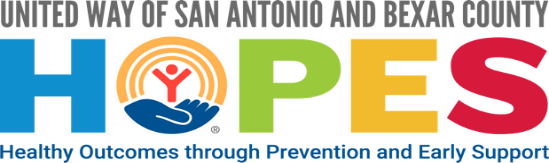 ¿El Padre/Encargado Principal tiene la misma dirección que el niño índice?        Sí         No, por favor complete la dirección a continuación¿El Del Padre/Encargado Secundario tiene la misma dirección que el niño índice?        Sí         No, por favor complete la dirección a continuaciónSubcontratistaPersonal Asignado a la FamiliaPersonal Asignado a la FamiliaFechaNombre del Cuidador PrincipalNombre del Cuidador PrincipalTeléfono / correo electrónicoTeléfono / correo electrónicoNombre del niño objetivoNombre del niño objetivoFecha de nacimiento del niño objetivoFecha de nacimiento del niño objetivoFrecuencia de servicio planificada:      Menos de 1x Mes       1x  Mes       2x  Mes      Mas de 2x Mes      Frecuencia de servicio planificada:      Menos de 1x Mes       1x  Mes       2x  Mes      Mas de 2x Mes      Frecuencia de servicio planificada:      Menos de 1x Mes       1x  Mes       2x  Mes      Mas de 2x Mes      Frecuencia de servicio planificada:      Menos de 1x Mes       1x  Mes       2x  Mes      Mas de 2x Mes      AUTORIZACIÓN PARA EL SERVICIOSe me ha proporcionado información sobre el Programa de Prevención e Intervención Temprana al que se hace referencia y deseo recibir servicios. Entiendo que los datos sobre mi joven / familia se recopilarán, mantendrán e ingresarán en un sistema de datos seguro. La información se utilizará para realizar un seguimiento de los servicios con fines de evaluación y para garantizar que se brinden servicios de calidad. Por la presente autorizo ​​a mi joven / familia a participar en el programa.                             ________________________________       ______________________________                             Firma                                                                    Fecha                            _______________________________         ______________________________                             Nombre impreso del padre o tutor                Índice Nombre del niño / jovenLa autorización para el servicio debe completarse por niño / joven Index al momento de la inscripción y anualmente.AUTORIZACIÓN PARA COMPARTIR INFORMACIÓNLos servicios que recibirá en este programa se brindan a través de una asociación de proveedores de servicios de San Antonio en la iniciativa Resultados saludables a través de la prevención y los apoyos tempranos (HOPES III). La información sobre su familia, incluidos los datos demográficos, las evaluaciones realizadas, los servicios que recibió y los resultados de esos servicios, se comparte con las organizaciones asociadas en la iniciativa HOPES III, los patrocinadores de la iniciativa y los evaluadores. La información se comparte con el fin de proporcionar servicios coordinados a las familias, medir el éxito del programa y proporcionar recursos y servicios adicionales a las familias según sea necesario.Todos los proveedores de servicios asociados bajo HOPES III también son miembros de Alamo Area Community Network (AACN), una red de referencia de proveedores de servicios del área de San Antonio, que utiliza una plataforma de referencia compartida común. Si solicita una remisión a uno de los otros programas de socios de HOPES III a continuación, o cuando acepta remisiones más allá de los servicios proporcionados por un socio en la iniciativa HOPES III, se le pedirá que complete una autorización para compartir información por separado. Esa autorización permite la remisión a otras organizaciones asociadas en la AACN. Puede acceder a una lista de todos los socios de la comunidad de AACN y más detalles sobre la red en www.yourcommunitynetwork.org. Su información demográfica básica (nombre, fecha de nacimiento, dirección) se comparte con los socios de AACN y es accesible para todas las organizaciones miembros de la red de referencia, incluso si no está siendo referido o está recibiendo servicios de una organización asociada de AACN en particular. La información detallada sobre los servicios que se le brindan a usted oa los miembros de su familia bajo HOPES III solo será accesible para el personal de las organizaciones asociadas de HOPES y no se compartirá con los demás socios de la AACN. No tiene que dar su permiso para buscar servicios de los socios de la comunidad de AACN, pero sin él no podrán trabajar juntos en la Red de la Comunidad para ayudarlo. Su tratamiento, capacidad para recibir servicios, pago, inscripción o elegibilidad para beneficios no dependen de que firme este formulario.AUTORIZACIÓN PARA COMPARTIR INFORMACIÓNLos servicios que recibirá en este programa se brindan a través de una asociación de proveedores de servicios de San Antonio en la iniciativa Resultados saludables a través de la prevención y los apoyos tempranos (HOPES III). La información sobre su familia, incluidos los datos demográficos, las evaluaciones realizadas, los servicios que recibió y los resultados de esos servicios, se comparte con las organizaciones asociadas en la iniciativa HOPES III, los patrocinadores de la iniciativa y los evaluadores. La información se comparte con el fin de proporcionar servicios coordinados a las familias, medir el éxito del programa y proporcionar recursos y servicios adicionales a las familias según sea necesario.Todos los proveedores de servicios asociados bajo HOPES III también son miembros de Alamo Area Community Network (AACN), una red de referencia de proveedores de servicios del área de San Antonio, que utiliza una plataforma de referencia compartida común. Si solicita una remisión a uno de los otros programas de socios de HOPES III a continuación, o cuando acepta remisiones más allá de los servicios proporcionados por un socio en la iniciativa HOPES III, se le pedirá que complete una autorización para compartir información por separado. Esa autorización permite la remisión a otras organizaciones asociadas en la AACN. Puede acceder a una lista de todos los socios de la comunidad de AACN y más detalles sobre la red en www.yourcommunitynetwork.org. Su información demográfica básica (nombre, fecha de nacimiento, dirección) se comparte con los socios de AACN y es accesible para todas las organizaciones miembros de la red de referencia, incluso si no está siendo referido o está recibiendo servicios de una organización asociada de AACN en particular. La información detallada sobre los servicios que se le brindan a usted oa los miembros de su familia bajo HOPES III solo será accesible para el personal de las organizaciones asociadas de HOPES y no se compartirá con los demás socios de la AACN. No tiene que dar su permiso para buscar servicios de los socios de la comunidad de AACN, pero sin él no podrán trabajar juntos en la Red de la Comunidad para ayudarlo. Su tratamiento, capacidad para recibir servicios, pago, inscripción o elegibilidad para beneficios no dependen de que firme este formulario.AUTORIZACIÓN PARA COMPARTIR INFORMACIÓNLos servicios que recibirá en este programa se brindan a través de una asociación de proveedores de servicios de San Antonio en la iniciativa Resultados saludables a través de la prevención y los apoyos tempranos (HOPES III). La información sobre su familia, incluidos los datos demográficos, las evaluaciones realizadas, los servicios que recibió y los resultados de esos servicios, se comparte con las organizaciones asociadas en la iniciativa HOPES III, los patrocinadores de la iniciativa y los evaluadores. La información se comparte con el fin de proporcionar servicios coordinados a las familias, medir el éxito del programa y proporcionar recursos y servicios adicionales a las familias según sea necesario.Todos los proveedores de servicios asociados bajo HOPES III también son miembros de Alamo Area Community Network (AACN), una red de referencia de proveedores de servicios del área de San Antonio, que utiliza una plataforma de referencia compartida común. Si solicita una remisión a uno de los otros programas de socios de HOPES III a continuación, o cuando acepta remisiones más allá de los servicios proporcionados por un socio en la iniciativa HOPES III, se le pedirá que complete una autorización para compartir información por separado. Esa autorización permite la remisión a otras organizaciones asociadas en la AACN. Puede acceder a una lista de todos los socios de la comunidad de AACN y más detalles sobre la red en www.yourcommunitynetwork.org. Su información demográfica básica (nombre, fecha de nacimiento, dirección) se comparte con los socios de AACN y es accesible para todas las organizaciones miembros de la red de referencia, incluso si no está siendo referido o está recibiendo servicios de una organización asociada de AACN en particular. La información detallada sobre los servicios que se le brindan a usted oa los miembros de su familia bajo HOPES III solo será accesible para el personal de las organizaciones asociadas de HOPES y no se compartirá con los demás socios de la AACN. No tiene que dar su permiso para buscar servicios de los socios de la comunidad de AACN, pero sin él no podrán trabajar juntos en la Red de la Comunidad para ayudarlo. Su tratamiento, capacidad para recibir servicios, pago, inscripción o elegibilidad para beneficios no dependen de que firme este formulario.LISTA DE VERIFICACIÓN DE REFERENCIALISTA DE VERIFICACIÓN DE REFERENCIALISTA DE VERIFICACIÓN DE REFERENCIAFirmaFechaNombre impreso del padre o tutor*Características prioritariasSe debe seleccionar uno o más. Algunos programas de PEI requiere de dos o más para poder calificar. *Características prioritariasSe debe seleccionar uno o más. Algunos programas de PEI requiere de dos o más para poder calificar. *Características prioritariasSe debe seleccionar uno o más. Algunos programas de PEI requiere de dos o más para poder calificar. *Características prioritariasSe debe seleccionar uno o más. Algunos programas de PEI requiere de dos o más para poder calificar. *Características prioritariasSe debe seleccionar uno o más. Algunos programas de PEI requiere de dos o más para poder calificar. Preocupación de conducta Con Servicio Militar (Actual o Anterior) Abuso de Alcohol (Actual o Pasado) - Cuidador  Abuso de Alcohol (Actual o Pasado) - JovenMaltrato Infantil o Participación en el Sistema de Bienestar Infantil (Actual o Pasado)  Conflicto en la Escuela (Actual o Pasado) Involucramiento en la Justicia Criminal  (Actual o Pasado) - Joven  Violencia Doméstica o Interpersonal (Actual o Pasada) Uso o Abuso de Otras Sustancias (Actual o Pasado) - Joven  Retraso en el Desarrollo o Discapacidad - Cuidador   Retraso en el Desarrollo o Discapacidad - Niño/Joven Inscrito   Dinámicas Familiares/Preocupación de la Estructura FamiliarConflicto Familiar o Conflictos en el Hogar Nivel de Estrés Alto  Sin Hogar/Fugitivo - Joven En el hogar hay un niño con retrasos en el desarrollo o discapacidades El hogar tiene un historial de abuso de alcohol o necesidad de tratamiento para el abuso de alcohol El hogar tiene historial de abuso de sustancias o necesidad de tratamiento para el abuso de sustancias Cuidador con bajo nivel escolar Hogar con bajos ingresos Preocupación con el estado de la Salud Mental - CuidadorPreocupación con el estado de la Salud Mental - Niño/Joven Inscrito    Preocupación de las Habilidades del Padre/Encargado    Preocupación de la Participación Escolar Preocupación de Apoyo Social Alguien en el hogar ha alcanzado bajos logros escolares o tiene un hijo con logros estudiantiles bajos Alguien en el hogar usa productos derivados de tabaco dentro del hogar Una menor de 21 años en el hogar inscrita en el programa como  embarazada    Preocupación de conducta Con Servicio Militar (Actual o Anterior) Abuso de Alcohol (Actual o Pasado) - Cuidador  Abuso de Alcohol (Actual o Pasado) - JovenMaltrato Infantil o Participación en el Sistema de Bienestar Infantil (Actual o Pasado)  Conflicto en la Escuela (Actual o Pasado) Involucramiento en la Justicia Criminal  (Actual o Pasado) - Joven  Violencia Doméstica o Interpersonal (Actual o Pasada) Uso o Abuso de Otras Sustancias (Actual o Pasado) - Joven  Retraso en el Desarrollo o Discapacidad - Cuidador   Retraso en el Desarrollo o Discapacidad - Niño/Joven Inscrito   Dinámicas Familiares/Preocupación de la Estructura FamiliarConflicto Familiar o Conflictos en el Hogar Nivel de Estrés Alto  Sin Hogar/Fugitivo - Joven En el hogar hay un niño con retrasos en el desarrollo o discapacidades El hogar tiene un historial de abuso de alcohol o necesidad de tratamiento para el abuso de alcohol El hogar tiene historial de abuso de sustancias o necesidad de tratamiento para el abuso de sustancias Cuidador con bajo nivel escolar Hogar con bajos ingresos Preocupación con el estado de la Salud Mental - CuidadorPreocupación con el estado de la Salud Mental - Niño/Joven Inscrito    Preocupación de las Habilidades del Padre/Encargado    Preocupación de la Participación Escolar Preocupación de Apoyo Social Alguien en el hogar ha alcanzado bajos logros escolares o tiene un hijo con logros estudiantiles bajos Alguien en el hogar usa productos derivados de tabaco dentro del hogar Una menor de 21 años en el hogar inscrita en el programa como  embarazada    Preocupación de conducta Con Servicio Militar (Actual o Anterior) Abuso de Alcohol (Actual o Pasado) - Cuidador  Abuso de Alcohol (Actual o Pasado) - JovenMaltrato Infantil o Participación en el Sistema de Bienestar Infantil (Actual o Pasado)  Conflicto en la Escuela (Actual o Pasado) Involucramiento en la Justicia Criminal  (Actual o Pasado) - Joven  Violencia Doméstica o Interpersonal (Actual o Pasada) Uso o Abuso de Otras Sustancias (Actual o Pasado) - Joven  Retraso en el Desarrollo o Discapacidad - Cuidador   Retraso en el Desarrollo o Discapacidad - Niño/Joven Inscrito   Dinámicas Familiares/Preocupación de la Estructura FamiliarConflicto Familiar o Conflictos en el Hogar Nivel de Estrés Alto  Sin Hogar/Fugitivo - Joven En el hogar hay un niño con retrasos en el desarrollo o discapacidades El hogar tiene un historial de abuso de alcohol o necesidad de tratamiento para el abuso de alcohol El hogar tiene historial de abuso de sustancias o necesidad de tratamiento para el abuso de sustancias Cuidador con bajo nivel escolar Hogar con bajos ingresos Preocupación con el estado de la Salud Mental - CuidadorPreocupación con el estado de la Salud Mental - Niño/Joven Inscrito    Preocupación de las Habilidades del Padre/Encargado    Preocupación de la Participación Escolar Preocupación de Apoyo Social Alguien en el hogar ha alcanzado bajos logros escolares o tiene un hijo con logros estudiantiles bajos Alguien en el hogar usa productos derivados de tabaco dentro del hogar Una menor de 21 años en el hogar inscrita en el programa como  embarazada    Preocupación de conducta Con Servicio Militar (Actual o Anterior) Abuso de Alcohol (Actual o Pasado) - Cuidador  Abuso de Alcohol (Actual o Pasado) - JovenMaltrato Infantil o Participación en el Sistema de Bienestar Infantil (Actual o Pasado)  Conflicto en la Escuela (Actual o Pasado) Involucramiento en la Justicia Criminal  (Actual o Pasado) - Joven  Violencia Doméstica o Interpersonal (Actual o Pasada) Uso o Abuso de Otras Sustancias (Actual o Pasado) - Joven  Retraso en el Desarrollo o Discapacidad - Cuidador   Retraso en el Desarrollo o Discapacidad - Niño/Joven Inscrito   Dinámicas Familiares/Preocupación de la Estructura FamiliarConflicto Familiar o Conflictos en el Hogar Nivel de Estrés Alto  Sin Hogar/Fugitivo - Joven En el hogar hay un niño con retrasos en el desarrollo o discapacidades El hogar tiene un historial de abuso de alcohol o necesidad de tratamiento para el abuso de alcohol El hogar tiene historial de abuso de sustancias o necesidad de tratamiento para el abuso de sustancias Cuidador con bajo nivel escolar Hogar con bajos ingresos Preocupación con el estado de la Salud Mental - CuidadorPreocupación con el estado de la Salud Mental - Niño/Joven Inscrito    Preocupación de las Habilidades del Padre/Encargado    Preocupación de la Participación Escolar Preocupación de Apoyo Social Alguien en el hogar ha alcanzado bajos logros escolares o tiene un hijo con logros estudiantiles bajos Alguien en el hogar usa productos derivados de tabaco dentro del hogar Una menor de 21 años en el hogar inscrita en el programa como  embarazada    Preocupación de conducta Con Servicio Militar (Actual o Anterior) Abuso de Alcohol (Actual o Pasado) - Cuidador  Abuso de Alcohol (Actual o Pasado) - JovenMaltrato Infantil o Participación en el Sistema de Bienestar Infantil (Actual o Pasado)  Conflicto en la Escuela (Actual o Pasado) Involucramiento en la Justicia Criminal  (Actual o Pasado) - Joven  Violencia Doméstica o Interpersonal (Actual o Pasada) Uso o Abuso de Otras Sustancias (Actual o Pasado) - Joven  Retraso en el Desarrollo o Discapacidad - Cuidador   Retraso en el Desarrollo o Discapacidad - Niño/Joven Inscrito   Dinámicas Familiares/Preocupación de la Estructura FamiliarConflicto Familiar o Conflictos en el Hogar Nivel de Estrés Alto  Sin Hogar/Fugitivo - Joven En el hogar hay un niño con retrasos en el desarrollo o discapacidades El hogar tiene un historial de abuso de alcohol o necesidad de tratamiento para el abuso de alcohol El hogar tiene historial de abuso de sustancias o necesidad de tratamiento para el abuso de sustancias Cuidador con bajo nivel escolar Hogar con bajos ingresos Preocupación con el estado de la Salud Mental - CuidadorPreocupación con el estado de la Salud Mental - Niño/Joven Inscrito    Preocupación de las Habilidades del Padre/Encargado    Preocupación de la Participación Escolar Preocupación de Apoyo Social Alguien en el hogar ha alcanzado bajos logros escolares o tiene un hijo con logros estudiantiles bajos Alguien en el hogar usa productos derivados de tabaco dentro del hogar Una menor de 21 años en el hogar inscrita en el programa como  embarazada    *Idioma Principal Hablado en el Hogar:      Inglés        Español        Vietnamita        Chino        Otro         No Evaluado*Idioma Principal Hablado en el Hogar:      Inglés        Español        Vietnamita        Chino        Otro         No Evaluado*Idioma Principal Hablado en el Hogar:      Inglés        Español        Vietnamita        Chino        Otro         No Evaluado*Idioma Principal Hablado en el Hogar:      Inglés        Español        Vietnamita        Chino        Otro         No Evaluado*Idioma Principal Hablado en el Hogar:      Inglés        Español        Vietnamita        Chino        Otro         No Evaluado*Referido Por: Si mismo (Padre)     Si mismo (Joven) Amigo/Familiar Escuela, guardería u otro proveedor de educación Proveedor de Cuidado de Salud Iglesia Servicios de Protección Infantil La Policía *Referido Por: Si mismo (Padre)     Si mismo (Joven) Amigo/Familiar Escuela, guardería u otro proveedor de educación Proveedor de Cuidado de Salud Iglesia Servicios de Protección Infantil La Policía Sistema de Justicia Criminal Juvenil Línea Directa para Jóvenes/Fugitivos de Texas211 u otra Línea Directa Ha participado anteriormente Programa de Family ConnectsOtra Agencia Comunitaria OtroSistema de Justicia Criminal Juvenil Línea Directa para Jóvenes/Fugitivos de Texas211 u otra Línea Directa Ha participado anteriormente Programa de Family ConnectsOtra Agencia Comunitaria OtroSistema de Justicia Criminal Juvenil Línea Directa para Jóvenes/Fugitivos de Texas211 u otra Línea Directa Ha participado anteriormente Programa de Family ConnectsOtra Agencia Comunitaria OtroIngreso Mensual (estimado - después de impuestos): *Requeridos para  STAR & MIECHVIngreso Mensual (estimado - después de impuestos): *Requeridos para  STAR & MIECHVIngreso Mensual (estimado - después de impuestos): *Requeridos para  STAR & MIECHV# Miembros en el Hogar:*Requeridos para STAR & MIECHV# Miembros en el Hogar:*Requeridos para STAR & MIECHVFuente de Ingresos: Pensión Conyugal o de Divorcio    Renta o Alquiler de InquilinosAyuda de Dinero TANFAsistencia en efectivo de amigos/ familiares y parientes Salario Beneficios de desempleo  Asistencia en efectivo de amigos/ familiares y parientes Salario Beneficios de desempleo  Asistencia en efectivo de amigos/ familiares y parientes Salario Beneficios de desempleo  Manutención de HijosSeguro social / DiscapacidadOtros Ingresos (especificar):        Identificación del Proveedor:                          ID Única de Prácticas Basada en Evidencia:                          ID Única de Prácticas Basada en Evidencia:                          ID Única de Prácticas Basada en Evidencia:                          ID Única de Prácticas Basada en Evidencia: INFORMACIóN del Niño/Joven inscritoINFORMACIóN del Niño/Joven inscritoINFORMACIóN del Niño/Joven inscritoINFORMACIóN del Niño/Joven inscritoINFORMACIóN del Niño/Joven inscritoINFORMACIóN del Niño/Joven inscritoINFORMACIóN del Niño/Joven inscritoINFORMACIóN del Niño/Joven inscritoNúM. DE IDENTIFICACIóN DE PERSONA                    (STAFF - UWSA)NúM. DE IDENTIFICACIóN DE PERSONA                    (STAFF - UWSA)NúM. DE IDENTIFICACIóN DE PERSONA                    (STAFF - UWSA)NúM. DE IDENTIFICACIóN DE PERSONA                    (STAFF - UWSA)NúM. DE IDENTIFICACIóN DE PERSONA                    (STAFF - UWSA)NúM. DE IDENTIFICACIóN DE PERSONA                    (STAFF - UWSA)NúM. DE IDENTIFICACIóN DE PERSONA                    (STAFF - UWSA)NúM. DE IDENTIFICACIóN DE PERSONA                    (STAFF - UWSA)*Primer Nombre:          *Primer Nombre:          *Primer Nombre:          Segundo Nombre:        Segundo Nombre:        Segundo Nombre:        Segundo Nombre:        Segundo Nombre:        *Apellido:      *Apellido:      *Apellido:      Sufijo:      II      III      IV      JR      SRSufijo:      II      III      IV      JR      SRSufijo:      II      III      IV      JR      SRSufijo:      II      III      IV      JR      SRSufijo:      II      III      IV      JR      SR*Fecha de Nacimiento:       *Fecha de Nacimiento:       *Fecha de Nacimiento:       *Sexo:      Masculino      Femenino*Sexo:      Masculino      Femenino*Sexo:      Masculino      Femenino*Sexo:      Masculino      Femenino*Sexo:      Masculino      FemeninoNúm. de Seguro Social:       Núm. de Seguro Social:       Núm. de Seguro Social:       Núm. de Seguro Social:       Núm. de Seguro Social:       Núm. de Seguro Social:       Núm. de Seguro Social:       Núm. de Seguro Social:       Teléfono Principal:      Teléfono Principal:      Teléfono Principal:      Extensión:       Extensión:       Extensión:       Extensión:       Extensión:       Correo Electrónico Principal: Correo Electrónico Principal: Correo Electrónico Principal: *Origen Hispano (seleccione sola una opción):      Hispano      No Hispano      No se puede determinar*Origen Hispano (seleccione sola una opción):      Hispano      No Hispano      No se puede determinar*Origen Hispano (seleccione sola una opción):      Hispano      No Hispano      No se puede determinar*Origen Hispano (seleccione sola una opción):      Hispano      No Hispano      No se puede determinar*Origen Hispano (seleccione sola una opción):      Hispano      No Hispano      No se puede determinar*Raza (seleccione todas las que apliquen): Indio Americano / Nativo de Alaska No se puede determinar                    AsiáticoPrefirió no contestar AsiáticoPrefirió no contestar AsiáticoPrefirió no contestar Negro / Afroamericano BlancoNegro / Afroamericano BlancoNegro / Afroamericano BlancoNativo de Hawái / Isleño del Pacífico         NIÑO/JOVEN INSCRITO – DIRECCIÓN PRINCIPALNIÑO/JOVEN INSCRITO – DIRECCIÓN PRINCIPALNIÑO/JOVEN INSCRITO – DIRECCIÓN PRINCIPALNIÑO/JOVEN INSCRITO – DIRECCIÓN PRINCIPALNIÑO/JOVEN INSCRITO – DIRECCIÓN PRINCIPALNIÑO/JOVEN INSCRITO – DIRECCIÓN PRINCIPALNIÑO/JOVEN INSCRITO – DIRECCIÓN PRINCIPALNIÑO/JOVEN INSCRITO – DIRECCIÓN PRINCIPAL*Dirección 1:       *Dirección 1:       *Dirección 1:       Dirección 2:      Dirección 2:      Dirección 2:      Dirección 2:      Dirección 2:      *Ciudad:       *Ciudad:       *Ciudad:       *Estado: Tx*Estado: Tx*Estado: Tx*Código Postal:       *Código Postal:       *Condado:      *Condado:      *Condado:      Colonia:      Colonia:      Colonia:      NIÑO/JOVEN INSCRITO – INFORMACIÓN ADICIONALNIÑO/JOVEN INSCRITO – INFORMACIÓN ADICIONALNIÑO/JOVEN INSCRITO – INFORMACIÓN ADICIONALNIÑO/JOVEN INSCRITO – INFORMACIÓN ADICIONALNIÑO/JOVEN INSCRITO – INFORMACIÓN ADICIONALNIÑO/JOVEN INSCRITO – INFORMACIÓN ADICIONALNIÑO/JOVEN INSCRITO – INFORMACIÓN ADICIONALNIÑO/JOVEN INSCRITO – INFORMACIÓN ADICIONAL*Estado de Discapacidad:     Sí     No     No Evaluado*Estado de Discapacidad:     Sí     No     No Evaluado*Estado de Discapacidad:     Sí     No     No Evaluado*Estado de Discapacidad:     Sí     No     No Evaluado*Estado de Discapacidad:     Sí     No     No Evaluado*Estado de Discapacidad:     Sí     No     No Evaluado*Estado de Discapacidad:     Sí     No     No Evaluado*Estado de Discapacidad:     Sí     No     No EvaluadoNivel de Educación:    Menos que KínderKínder1er grado 2do grado3er grado4o grado5o grado 6o gradoNivel de Educación:    Menos que KínderKínder1er grado 2do grado3er grado4o grado5o grado 6o grado7o grado 8o grado  9o grado10o grado 11o grado 12o gradoNo terminó la preparatoria Graduado de Preparatoria7o grado 8o grado  9o grado10o grado 11o grado 12o gradoNo terminó la preparatoria Graduado de Preparatoria7o grado 8o grado  9o grado10o grado 11o grado 12o gradoNo terminó la preparatoria Graduado de PreparatoriaRecibió GED Carrera TécnicaEspecialización de dos años  Algunos estudios universitariosGraduado de la Universidad  Posgrado - Maestría o Doctorado  No EvaluadoOtro Recibió GED Carrera TécnicaEspecialización de dos años  Algunos estudios universitariosGraduado de la Universidad  Posgrado - Maestría o Doctorado  No EvaluadoOtro Recibió GED Carrera TécnicaEspecialización de dos años  Algunos estudios universitariosGraduado de la Universidad  Posgrado - Maestría o Doctorado  No EvaluadoOtro Estado Educativo - Actualmente Inscrito en:Guardería con licenciaPre-Kínder CertificadoEscuela Primaria Estado Educativo - Actualmente Inscrito en:Guardería con licenciaPre-Kínder CertificadoEscuela Primaria Escuela Secundaria Escuela PreparatoriaColegio/Universidad   Entrenamiento Tecnológico  Escuela Secundaria Escuela PreparatoriaColegio/Universidad   Entrenamiento Tecnológico  Escuela Secundaria Escuela PreparatoriaColegio/Universidad   Entrenamiento Tecnológico  Programa GED No Inscrito No Evaluado  Programa GED No Inscrito No Evaluado  Programa GED No Inscrito No Evaluado  INFORMACIÓN DEL PADRE/ENCARGADO PRINCIPAL DEL PARTICIPANTE INFORMACIÓN DEL PADRE/ENCARGADO PRINCIPAL DEL PARTICIPANTE INFORMACIÓN DEL PADRE/ENCARGADO PRINCIPAL DEL PARTICIPANTE INFORMACIÓN DEL PADRE/ENCARGADO PRINCIPAL DEL PARTICIPANTE INFORMACIÓN DEL PADRE/ENCARGADO PRINCIPAL DEL PARTICIPANTE INFORMACIÓN DEL PADRE/ENCARGADO PRINCIPAL DEL PARTICIPANTE INFORMACIÓN DEL PADRE/ENCARGADO PRINCIPAL DEL PARTICIPANTE INFORMACIÓN DEL PADRE/ENCARGADO PRINCIPAL DEL PARTICIPANTE INFORMACIÓN DEL PADRE/ENCARGADO PRINCIPAL DEL PARTICIPANTE INFORMACIÓN DEL PADRE/ENCARGADO PRINCIPAL DEL PARTICIPANTE INFORMACIÓN DEL PADRE/ENCARGADO PRINCIPAL DEL PARTICIPANTE INFORMACIÓN DEL PADRE/ENCARGADO PRINCIPAL DEL PARTICIPANTE INFORMACIÓN DEL PADRE/ENCARGADO PRINCIPAL DEL PARTICIPANTE INFORMACIÓN DEL PADRE/ENCARGADO PRINCIPAL DEL PARTICIPANTE INFORMACIÓN DEL PADRE/ENCARGADO PRINCIPAL DEL PARTICIPANTE Núm. de Identificación de Persona                (STAFF - UWSA)Núm. de Identificación de Persona                (STAFF - UWSA)Núm. de Identificación de Persona                (STAFF - UWSA)Núm. de Identificación de Persona                (STAFF - UWSA)Núm. de Identificación de Persona                (STAFF - UWSA)Núm. de Identificación de Persona                (STAFF - UWSA)Núm. de Identificación de Persona                (STAFF - UWSA)Núm. de Identificación de Persona                (STAFF - UWSA)Núm. de Identificación de Persona                (STAFF - UWSA)Núm. de Identificación de Persona                (STAFF - UWSA)Núm. de Identificación de Persona                (STAFF - UWSA)Núm. de Identificación de Persona                (STAFF - UWSA)Núm. de Identificación de Persona                (STAFF - UWSA)Núm. de Identificación de Persona                (STAFF - UWSA)Núm. de Identificación de Persona                (STAFF - UWSA)*Primer Nombre:          *Primer Nombre:          *Primer Nombre:          *Primer Nombre:          *Primer Nombre:          *Primer Nombre:          *Primer Nombre:          *Primer Nombre:          Segundo Nombre:         Segundo Nombre:         Segundo Nombre:         Segundo Nombre:         Segundo Nombre:         Segundo Nombre:         Segundo Nombre:         *Apellido:      *Apellido:      *Apellido:      *Apellido:      *Apellido:      *Apellido:      *Apellido:      *Apellido:      Sufijo:      II      III      IV      JR      SRSufijo:      II      III      IV      JR      SRSufijo:      II      III      IV      JR      SRSufijo:      II      III      IV      JR      SRSufijo:      II      III      IV      JR      SRSufijo:      II      III      IV      JR      SRSufijo:      II      III      IV      JR      SR*Fecha de Nacimiento:      *Fecha de Nacimiento:      *Fecha de Nacimiento:      *Fecha de Nacimiento:      *Fecha de Nacimiento:      *Fecha de Nacimiento:      *Fecha de Nacimiento:      *Fecha de Nacimiento:      *Sexo:     Masculino      Femenino*Sexo:     Masculino      Femenino*Sexo:     Masculino      Femenino*Sexo:     Masculino      Femenino*Sexo:     Masculino      Femenino*Sexo:     Masculino      Femenino*Sexo:     Masculino      FemeninoNúm. de Seguro Social:       Núm. de Seguro Social:       Núm. de Seguro Social:       Núm. de Seguro Social:       Núm. de Seguro Social:       Núm. de Seguro Social:       Núm. de Seguro Social:       Núm. de Seguro Social:       Núm. de Seguro Social:       Núm. de Seguro Social:       Núm. de Seguro Social:       Núm. de Seguro Social:       Núm. de Seguro Social:       Núm. de Seguro Social:       Núm. de Seguro Social:       Teléfono Principal:       Teléfono Principal:       Teléfono Principal:       Teléfono Principal:       Teléfono Principal:       Teléfono Principal:       Teléfono Principal:       Teléfono Principal:       Extensión:       Extensión:       Extensión:       Extensión:       Extensión:       Extensión:       Extensión:       Correo Electrónico Principal:Correo Electrónico Principal:Correo Electrónico Principal:Correo Electrónico Principal:Correo Electrónico Principal:Correo Electrónico Principal:Correo Electrónico Principal:Correo Electrónico Principal:*Origen Hispano (seleccione sola una opción):      Hispano      No-Hispano      No se puede determinar*Origen Hispano (seleccione sola una opción):      Hispano      No-Hispano      No se puede determinar*Origen Hispano (seleccione sola una opción):      Hispano      No-Hispano      No se puede determinar*Origen Hispano (seleccione sola una opción):      Hispano      No-Hispano      No se puede determinar*Origen Hispano (seleccione sola una opción):      Hispano      No-Hispano      No se puede determinar*Origen Hispano (seleccione sola una opción):      Hispano      No-Hispano      No se puede determinar*Origen Hispano (seleccione sola una opción):      Hispano      No-Hispano      No se puede determinar*Raza (seleccione todas las que apliquen):  Indio Americano / Nativo de AlaskaNo se puede determinar                     *Raza (seleccione todas las que apliquen):  Indio Americano / Nativo de AlaskaNo se puede determinar                     *Raza (seleccione todas las que apliquen):  Indio Americano / Nativo de AlaskaNo se puede determinar                     *Raza (seleccione todas las que apliquen):  Indio Americano / Nativo de AlaskaNo se puede determinar                     *Raza (seleccione todas las que apliquen):  Indio Americano / Nativo de AlaskaNo se puede determinar                     *Raza (seleccione todas las que apliquen):  Indio Americano / Nativo de AlaskaNo se puede determinar                     AsiáticoPrefirió no contestarAsiáticoPrefirió no contestarAsiáticoPrefirió no contestarAsiáticoPrefirió no contestarAsiáticoPrefirió no contestarAsiáticoPrefirió no contestarNegro / AfroamericanoBlancoNativo de Hawái / Isleño del Pacífico         Negro / AfroamericanoBlancoNativo de Hawái / Isleño del Pacífico         *Relación con el Niño/Joven: Padre o MadreEncargado de crianza sustituto (Foster Parent)  Padrastro o Madrastra*Relación con el Niño/Joven: Padre o MadreEncargado de crianza sustituto (Foster Parent)  Padrastro o Madrastra*Relación con el Niño/Joven: Padre o MadreEncargado de crianza sustituto (Foster Parent)  Padrastro o Madrastra*Relación con el Niño/Joven: Padre o MadreEncargado de crianza sustituto (Foster Parent)  Padrastro o Madrastra*Relación con el Niño/Joven: Padre o MadreEncargado de crianza sustituto (Foster Parent)  Padrastro o MadrastraAbuelo/Abuela   Tío/Tía Primo/PrimaHermano/HermanaAbuelo/Abuela   Tío/Tía Primo/PrimaHermano/HermanaAbuelo/Abuela   Tío/Tía Primo/PrimaHermano/HermanaAbuelo/Abuela   Tío/Tía Primo/PrimaHermano/HermanaAbuelo/Abuela   Tío/Tía Primo/PrimaHermano/HermanaAbuelo/Abuela   Tío/Tía Primo/PrimaHermano/HermanaPareja del EncargadoPersonas cercanas a la familia (Fictive Kin)No relacionado         Pareja del EncargadoPersonas cercanas a la familia (Fictive Kin)No relacionado         Pareja del EncargadoPersonas cercanas a la familia (Fictive Kin)No relacionado         Pareja del EncargadoPersonas cercanas a la familia (Fictive Kin)No relacionado         PADRE/ENCARGADO PRINCIPAL DEL PARTICIPANTE – INFORMACÓN ADICIONALPADRE/ENCARGADO PRINCIPAL DEL PARTICIPANTE – INFORMACÓN ADICIONALPADRE/ENCARGADO PRINCIPAL DEL PARTICIPANTE – INFORMACÓN ADICIONALPADRE/ENCARGADO PRINCIPAL DEL PARTICIPANTE – INFORMACÓN ADICIONALPADRE/ENCARGADO PRINCIPAL DEL PARTICIPANTE – INFORMACÓN ADICIONALPADRE/ENCARGADO PRINCIPAL DEL PARTICIPANTE – INFORMACÓN ADICIONALPADRE/ENCARGADO PRINCIPAL DEL PARTICIPANTE – INFORMACÓN ADICIONALPADRE/ENCARGADO PRINCIPAL DEL PARTICIPANTE – INFORMACÓN ADICIONALPADRE/ENCARGADO PRINCIPAL DEL PARTICIPANTE – INFORMACÓN ADICIONALPADRE/ENCARGADO PRINCIPAL DEL PARTICIPANTE – INFORMACÓN ADICIONALPADRE/ENCARGADO PRINCIPAL DEL PARTICIPANTE – INFORMACÓN ADICIONALPADRE/ENCARGADO PRINCIPAL DEL PARTICIPANTE – INFORMACÓN ADICIONALPADRE/ENCARGADO PRINCIPAL DEL PARTICIPANTE – INFORMACÓN ADICIONALPADRE/ENCARGADO PRINCIPAL DEL PARTICIPANTE – INFORMACÓN ADICIONALPADRE/ENCARGADO PRINCIPAL DEL PARTICIPANTE – INFORMACÓN ADICIONALPadre Expectante:    Sí        No  Padre Expectante:    Sí        No  Padre Expectante:    Sí        No  Padre Expectante:    Sí        No  Fecha Estimada de Parto:Fecha Estimada de Parto:Fecha Estimada de Parto:Fecha Estimada de Parto:Fecha Estimada de Parto:Fecha Estimada de Parto:Fecha Estimada de Parto:Fecha Estimada de Parto:Fecha Estimada de Parto:Fecha Estimada de Parto:Fecha Estimada de Parto:*Estado de Discapacidad:    Sí     No     No Evaluado*Estado de Discapacidad:    Sí     No     No Evaluado*Estado de Discapacidad:    Sí     No     No Evaluado*Estado de Discapacidad:    Sí     No     No EvaluadoIdioma Preferido:          Inglés        Español        Vietnamita        Chino       Otro       No EvaluadoIdioma Preferido:          Inglés        Español        Vietnamita        Chino       Otro       No EvaluadoIdioma Preferido:          Inglés        Español        Vietnamita        Chino       Otro       No EvaluadoIdioma Preferido:          Inglés        Español        Vietnamita        Chino       Otro       No EvaluadoIdioma Preferido:          Inglés        Español        Vietnamita        Chino       Otro       No EvaluadoIdioma Preferido:          Inglés        Español        Vietnamita        Chino       Otro       No EvaluadoIdioma Preferido:          Inglés        Español        Vietnamita        Chino       Otro       No EvaluadoIdioma Preferido:          Inglés        Español        Vietnamita        Chino       Otro       No EvaluadoIdioma Preferido:          Inglés        Español        Vietnamita        Chino       Otro       No EvaluadoIdioma Preferido:          Inglés        Español        Vietnamita        Chino       Otro       No EvaluadoIdioma Preferido:          Inglés        Español        Vietnamita        Chino       Otro       No EvaluadoEstado Civil: Soltero, nunca casado No casado, pero viviendo juntos en pareja Casado Estado Civil: Soltero, nunca casado No casado, pero viviendo juntos en pareja Casado Estado Civil: Soltero, nunca casado No casado, pero viviendo juntos en pareja Casado Estado Civil: Soltero, nunca casado No casado, pero viviendo juntos en pareja Casado Estado Civil: Soltero, nunca casado No casado, pero viviendo juntos en pareja Casado Estado Civil: Soltero, nunca casado No casado, pero viviendo juntos en pareja Casado Estado Civil: Soltero, nunca casado No casado, pero viviendo juntos en pareja Casado SeparadoDivorciado  Viudo Desconocido            SeparadoDivorciado  Viudo Desconocido            SeparadoDivorciado  Viudo Desconocido            SeparadoDivorciado  Viudo Desconocido            SeparadoDivorciado  Viudo Desconocido            SeparadoDivorciado  Viudo Desconocido            SeparadoDivorciado  Viudo Desconocido            Estado Militar:       Sin Servicio Militar No Indicado En Servicio Activo Estado Militar:       Sin Servicio Militar No Indicado En Servicio Activo Estado Militar:       Sin Servicio Militar No Indicado En Servicio Activo Reserva ActivaReserva InactivaGuardia Nacional Jubilado de los Servicios Militares Reserva ActivaReserva InactivaGuardia Nacional Jubilado de los Servicios Militares Reserva ActivaReserva InactivaGuardia Nacional Jubilado de los Servicios Militares Reserva ActivaReserva InactivaGuardia Nacional Jubilado de los Servicios Militares Reserva ActivaReserva InactivaGuardia Nacional Jubilado de los Servicios Militares Reserva ActivaReserva InactivaGuardia Nacional Jubilado de los Servicios Militares Reserva ActivaReserva InactivaGuardia Nacional Jubilado de los Servicios Militares Reserva ActivaReserva InactivaGuardia Nacional Jubilado de los Servicios Militares Reserva ActivaReserva InactivaGuardia Nacional Jubilado de los Servicios Militares Reserva ActivaReserva InactivaGuardia Nacional Jubilado de los Servicios Militares Veterano (descarga que no sea deshonrosa)Descargado – Deshonroso           Veterano (descarga que no sea deshonrosa)Descargado – Deshonroso           Veterano (descarga que no sea deshonrosa)Descargado – Deshonroso           Nivel de Educación:    Menos que KínderKínder1er grado 2do grado3er grado4o grado5o grado 6o grado7o grado 8o grado  9o grado10o grado 11o grado 12o gradoNo terminó la preparatoria Graduado de Preparatoria7o grado 8o grado  9o grado10o grado 11o grado 12o gradoNo terminó la preparatoria Graduado de Preparatoria7o grado 8o grado  9o grado10o grado 11o grado 12o gradoNo terminó la preparatoria Graduado de Preparatoria7o grado 8o grado  9o grado10o grado 11o grado 12o gradoNo terminó la preparatoria Graduado de Preparatoria7o grado 8o grado  9o grado10o grado 11o grado 12o gradoNo terminó la preparatoria Graduado de Preparatoria7o grado 8o grado  9o grado10o grado 11o grado 12o gradoNo terminó la preparatoria Graduado de Preparatoria7o grado 8o grado  9o grado10o grado 11o grado 12o gradoNo terminó la preparatoria Graduado de Preparatoria7o grado 8o grado  9o grado10o grado 11o grado 12o gradoNo terminó la preparatoria Graduado de PreparatoriaRecibió GED Carrera Técnica  Especialización de dos años  Algunos estudios universitariosGraduado de la Universidad  Posgrado - Maestría o Doctorado  No EvaluadoOtro Recibió GED Carrera Técnica  Especialización de dos años  Algunos estudios universitariosGraduado de la Universidad  Posgrado - Maestría o Doctorado  No EvaluadoOtro Recibió GED Carrera Técnica  Especialización de dos años  Algunos estudios universitariosGraduado de la Universidad  Posgrado - Maestría o Doctorado  No EvaluadoOtro Recibió GED Carrera Técnica  Especialización de dos años  Algunos estudios universitariosGraduado de la Universidad  Posgrado - Maestría o Doctorado  No EvaluadoOtro Recibió GED Carrera Técnica  Especialización de dos años  Algunos estudios universitariosGraduado de la Universidad  Posgrado - Maestría o Doctorado  No EvaluadoOtro Recibió GED Carrera Técnica  Especialización de dos años  Algunos estudios universitariosGraduado de la Universidad  Posgrado - Maestría o Doctorado  No EvaluadoOtro Estado Educativo - Actualmente Inscrito en:Guardería con licenciaPre-Kínder Certificado Estado Educativo - Actualmente Inscrito en:Guardería con licenciaPre-Kínder Certificado Escuela PrimariaEscuela Secundaria Escuela PreparatoriaColegio/Universidad   Escuela PrimariaEscuela Secundaria Escuela PreparatoriaColegio/Universidad   Escuela PrimariaEscuela Secundaria Escuela PreparatoriaColegio/Universidad   Escuela PrimariaEscuela Secundaria Escuela PreparatoriaColegio/Universidad   Escuela PrimariaEscuela Secundaria Escuela PreparatoriaColegio/Universidad   Escuela PrimariaEscuela Secundaria Escuela PreparatoriaColegio/Universidad   Escuela PrimariaEscuela Secundaria Escuela PreparatoriaColegio/Universidad   Escuela PrimariaEscuela Secundaria Escuela PreparatoriaColegio/Universidad   Entrenamiento Tecnológico  Programa GED No Inscrito No Evaluado  Entrenamiento Tecnológico  Programa GED No Inscrito No Evaluado  Entrenamiento Tecnológico  Programa GED No Inscrito No Evaluado  Entrenamiento Tecnológico  Programa GED No Inscrito No Evaluado  Entrenamiento Tecnológico  Programa GED No Inscrito No Evaluado  Entrenamiento Tecnológico  Programa GED No Inscrito No Evaluado  Entrenamiento Tecnológico  Programa GED No Inscrito No Evaluado  Situación de Vivienda: Por favor seleccione un artículo por miembro de la familia (columna)Yo mismo (Padre/Encargado Principal)NiñoDel Padre/Encargado Secundario (Opcional)Me estoy quedando en una instalación pública o privada que proporciona refugio temporal (como un albergue, misión, instalación de ocupación de habitación individual o un motel) Vivo en mi propia casa, de la cual soy el dueño Vivo en una casa, la cual alquiloMe estoy quedando con amigos o familiares de manera temporal Vivo con mis padres o familiares Vivo en vivienda de asistencia pública Vivo en otro tipo de arreglo de vivienda estable Estoy encarcelado Me estoy quedando en la calle, automóvil, parque, banqueta, edificio abandonado o en cualquier situación inestable o no permanente Vivo en un ambiente de cuidado de crianza sustituto No evaluadoPor favor circule uno por miembro de la familia:¿Su situación de vida actual es un arreglo temporal debido a la pérdida de vivienda o dificultades económicas?Sí / NoSí / NoSí / NoPADRE/ENCARGADO PRINCIPAL DEL PARTICIPANTE – DIRECCIÓN PRINCIPAL Use si es diferente a la dirección principal del Niño/Joven Inscrito PADRE/ENCARGADO PRINCIPAL DEL PARTICIPANTE – DIRECCIÓN PRINCIPAL Use si es diferente a la dirección principal del Niño/Joven Inscrito PADRE/ENCARGADO PRINCIPAL DEL PARTICIPANTE – DIRECCIÓN PRINCIPAL Use si es diferente a la dirección principal del Niño/Joven Inscrito *Dirección 1:       Dirección 2:      Dirección 2:      *Ciudad:       *Estado:      *Código Postal:       *Condado:      Colonia:      PADRE/ENCARGADO SECUNDARIO DEL PARTICIPANTE – DIRECCIÓN PRINCIPAL Use si es diferente a la dirección principal del Niño/Joven InscritoPADRE/ENCARGADO SECUNDARIO DEL PARTICIPANTE – DIRECCIÓN PRINCIPAL Use si es diferente a la dirección principal del Niño/Joven InscritoPADRE/ENCARGADO SECUNDARIO DEL PARTICIPANTE – DIRECCIÓN PRINCIPAL Use si es diferente a la dirección principal del Niño/Joven Inscrito*Dirección 1:       Dirección 2:      Dirección 2:      *Ciudad:       *Estado:      *Código Postal:       *Condado:      Colonia:      INFORMACIÓN DEL PADRE/ENCARGADO  SECUNDARIO DEL PARTICIPANTE (Opcional)INFORMACIÓN DEL PADRE/ENCARGADO  SECUNDARIO DEL PARTICIPANTE (Opcional)INFORMACIÓN DEL PADRE/ENCARGADO  SECUNDARIO DEL PARTICIPANTE (Opcional)INFORMACIÓN DEL PADRE/ENCARGADO  SECUNDARIO DEL PARTICIPANTE (Opcional)INFORMACIÓN DEL PADRE/ENCARGADO  SECUNDARIO DEL PARTICIPANTE (Opcional)INFORMACIÓN DEL PADRE/ENCARGADO  SECUNDARIO DEL PARTICIPANTE (Opcional)INFORMACIÓN DEL PADRE/ENCARGADO  SECUNDARIO DEL PARTICIPANTE (Opcional)INFORMACIÓN DEL PADRE/ENCARGADO  SECUNDARIO DEL PARTICIPANTE (Opcional)INFORMACIÓN DEL PADRE/ENCARGADO  SECUNDARIO DEL PARTICIPANTE (Opcional)Núm. de Identificación de Persona              (STAFF - UWSA)Núm. de Identificación de Persona              (STAFF - UWSA)Núm. de Identificación de Persona              (STAFF - UWSA)Núm. de Identificación de Persona              (STAFF - UWSA)Núm. de Identificación de Persona              (STAFF - UWSA)Núm. de Identificación de Persona              (STAFF - UWSA)Núm. de Identificación de Persona              (STAFF - UWSA)Núm. de Identificación de Persona              (STAFF - UWSA)Núm. de Identificación de Persona              (STAFF - UWSA)*Primer Nombre:          *Primer Nombre:          *Primer Nombre:          *Primer Nombre:          *Primer Nombre:          Segundo Nombre:         Segundo Nombre:         Segundo Nombre:         Segundo Nombre:         *Apellido:      *Apellido:      *Apellido:      *Apellido:      *Apellido:      Sufijo:      II      III      IV      JR      SRSufijo:      II      III      IV      JR      SRSufijo:      II      III      IV      JR      SRSufijo:      II      III      IV      JR      SR*Fecha de Nacimiento:      *Fecha de Nacimiento:      *Fecha de Nacimiento:      *Fecha de Nacimiento:      *Fecha de Nacimiento:      *Sexo:     Masculino      Femenino*Sexo:     Masculino      Femenino*Sexo:     Masculino      Femenino*Sexo:     Masculino      FemeninoNúm. de Seguro Social:       Núm. de Seguro Social:       Núm. de Seguro Social:       Núm. de Seguro Social:       Núm. de Seguro Social:       Núm. de Seguro Social:       Núm. de Seguro Social:       Núm. de Seguro Social:       Núm. de Seguro Social:       Teléfono Principal:       Teléfono Principal:       Teléfono Principal:       Teléfono Principal:       Teléfono Principal:       Extensión:       Extensión:       Extensión:       Extensión:       Correo Electrónico Principal:      Correo Electrónico Principal:      Correo Electrónico Principal:      Correo Electrónico Principal:      Correo Electrónico Principal:      *Origen Hispano (seleccione sola una opción):      Hispano      No-Hispano      No se puede determinar*Origen Hispano (seleccione sola una opción):      Hispano      No-Hispano      No se puede determinar*Origen Hispano (seleccione sola una opción):      Hispano      No-Hispano      No se puede determinar*Origen Hispano (seleccione sola una opción):      Hispano      No-Hispano      No se puede determinar*Raza (seleccione todas las que apliquen):  Indio Americano / Nativo de AlaskaNo se puede determinar                     *Raza (seleccione todas las que apliquen):  Indio Americano / Nativo de AlaskaNo se puede determinar                     *Raza (seleccione todas las que apliquen):  Indio Americano / Nativo de AlaskaNo se puede determinar                     AsiáticoPrefirió no contestarAsiáticoPrefirió no contestarAsiáticoPrefirió no contestarAsiáticoPrefirió no contestarAsiáticoPrefirió no contestarNegro / AfroamericanoBlancoNativo de Hawái / Isleño del Pacífico         Negro / AfroamericanoBlancoNativo de Hawái / Isleño del Pacífico         *Relación con el Niño/Joven: Padre o MadreEncargado de crianza sustituto (Foster Parent)  Padrastro o Madrastra*Relación con el Niño/Joven: Padre o MadreEncargado de crianza sustituto (Foster Parent)  Padrastro o MadrastraAbuelo/Abuela   Tío/Tía Primo/PrimaHermano/HermanaAbuelo/Abuela   Tío/Tía Primo/PrimaHermano/HermanaAbuelo/Abuela   Tío/Tía Primo/PrimaHermano/HermanaAbuelo/Abuela   Tío/Tía Primo/PrimaHermano/HermanaPareja del EncargadoPersonas cercanas a la familia (Fictive Kin)No relacionado         Pareja del EncargadoPersonas cercanas a la familia (Fictive Kin)No relacionado         Pareja del EncargadoPersonas cercanas a la familia (Fictive Kin)No relacionado         PADRE/ENCARGADO SECUNDARIO DEL PARTICIPANTE – INFORMACIÓN ADICIONALPADRE/ENCARGADO SECUNDARIO DEL PARTICIPANTE – INFORMACIÓN ADICIONALPADRE/ENCARGADO SECUNDARIO DEL PARTICIPANTE – INFORMACIÓN ADICIONALPADRE/ENCARGADO SECUNDARIO DEL PARTICIPANTE – INFORMACIÓN ADICIONALPADRE/ENCARGADO SECUNDARIO DEL PARTICIPANTE – INFORMACIÓN ADICIONALPADRE/ENCARGADO SECUNDARIO DEL PARTICIPANTE – INFORMACIÓN ADICIONALPADRE/ENCARGADO SECUNDARIO DEL PARTICIPANTE – INFORMACIÓN ADICIONALPADRE/ENCARGADO SECUNDARIO DEL PARTICIPANTE – INFORMACIÓN ADICIONALPADRE/ENCARGADO SECUNDARIO DEL PARTICIPANTE – INFORMACIÓN ADICIONAL*Estado de Discapacidad:    Sí     No     No Evaluado*Estado de Discapacidad:    Sí     No     No EvaluadoIdioma Preferido:          Inglés        Español        Vietnamita        Chino       Otro       No EvaluadoIdioma Preferido:          Inglés        Español        Vietnamita        Chino       Otro       No EvaluadoIdioma Preferido:          Inglés        Español        Vietnamita        Chino       Otro       No EvaluadoIdioma Preferido:          Inglés        Español        Vietnamita        Chino       Otro       No EvaluadoIdioma Preferido:          Inglés        Español        Vietnamita        Chino       Otro       No EvaluadoIdioma Preferido:          Inglés        Español        Vietnamita        Chino       Otro       No EvaluadoIdioma Preferido:          Inglés        Español        Vietnamita        Chino       Otro       No EvaluadoEstado Civil:Soltero, nunca casado No casado, pero viviendo juntos en pareja Casado Estado Civil:Soltero, nunca casado No casado, pero viviendo juntos en pareja Casado Estado Civil:Soltero, nunca casado No casado, pero viviendo juntos en pareja Casado Estado Civil:Soltero, nunca casado No casado, pero viviendo juntos en pareja Casado Separado Divorciado  Viudo Desconocido            Separado Divorciado  Viudo Desconocido            Separado Divorciado  Viudo Desconocido            Separado Divorciado  Viudo Desconocido            Separado Divorciado  Viudo Desconocido            Estado Militar:       Sin Servicio Militar No Indicado En Servicio Activo Reserva ActivaReserva InactivaGuardia Nacional Reserva ActivaReserva InactivaGuardia Nacional Reserva ActivaReserva InactivaGuardia Nacional Reserva ActivaReserva InactivaGuardia Nacional Reserva ActivaReserva InactivaGuardia Nacional Reserva ActivaReserva InactivaGuardia Nacional Jubilado de los Servicios MilitaresVeterano (descarga que no sea deshonrosa)Descargado – Deshonroso           Jubilado de los Servicios MilitaresVeterano (descarga que no sea deshonrosa)Descargado – Deshonroso           Nivel de Educación:    Menos que KínderKínder1er grado 2do grado3er grado4o grado5o grado 6o grado7o grado 8o grado  9o grado10o grado 11o grado 12o gradoNo terminó la preparatoria Graduado de Preparatoria7o grado 8o grado  9o grado10o grado 11o grado 12o gradoNo terminó la preparatoria Graduado de Preparatoria7o grado 8o grado  9o grado10o grado 11o grado 12o gradoNo terminó la preparatoria Graduado de Preparatoria7o grado 8o grado  9o grado10o grado 11o grado 12o gradoNo terminó la preparatoria Graduado de Preparatoria7o grado 8o grado  9o grado10o grado 11o grado 12o gradoNo terminó la preparatoria Graduado de Preparatoria7o grado 8o grado  9o grado10o grado 11o grado 12o gradoNo terminó la preparatoria Graduado de PreparatoriaRecibió GED Carrera Técnica  Especialización de dos años  Algunos estudios universitariosGraduado de la Universidad  Posgrado - Maestría o Doctorado  No EvaluadoOtro Recibió GED Carrera Técnica  Especialización de dos años  Algunos estudios universitariosGraduado de la Universidad  Posgrado - Maestría o Doctorado  No EvaluadoOtro Estado Educativo - Actualmente Inscrito en:Guardería con licenciaPre-Kínder Certificado Escuela PrimariaEscuela Secundaria Escuela PreparatoriaColegio/Universidad   Escuela PrimariaEscuela Secundaria Escuela PreparatoriaColegio/Universidad   Escuela PrimariaEscuela Secundaria Escuela PreparatoriaColegio/Universidad   Escuela PrimariaEscuela Secundaria Escuela PreparatoriaColegio/Universidad   Escuela PrimariaEscuela Secundaria Escuela PreparatoriaColegio/Universidad   Escuela PrimariaEscuela Secundaria Escuela PreparatoriaColegio/Universidad   Entrenamiento Tecnológico  Programa GED No Inscrito No Evaluado  Entrenamiento Tecnológico  Programa GED No Inscrito No Evaluado  INFORMACIÓN DE PARTICIPANTES ADICIONALES (Opcional)INFORMACIÓN DE PARTICIPANTES ADICIONALES (Opcional)*Primer Nombre:          Segundo Nombre:         *Apellido:      Sufijo:      II      III      IV      JR      SR*Sexo:     Masculino      Femenino Fecha de Nacimiento:      *Relación con el Niño/Joven Inscrito     Padre o Madre      Encargado de crianza sustituto (Foster Parent)      Padrastro      Abuelo/Abuela      Tío/Tía      Primo/Prima      Hermano/Hermana     Pareja del Encargado           Personas  cercanas a la familia  (Fictive Kin)         No relacionado*Relación con el Niño/Joven Inscrito     Padre o Madre      Encargado de crianza sustituto (Foster Parent)      Padrastro      Abuelo/Abuela      Tío/Tía      Primo/Prima      Hermano/Hermana     Pareja del Encargado           Personas  cercanas a la familia  (Fictive Kin)         No relacionadoINFORMACIÓN DE PARTICIPANTES ADICIONALES (Opcional)INFORMACIÓN DE PARTICIPANTES ADICIONALES (Opcional)*Primer Nombre:          Segundo Nombre:         *Apellido:      Sufijo:      II      III      IV      JR      SR*Sexo:     Masculino      Femenino Fecha de Nacimiento:      *Relación con el Niño/Joven Inscrito     Padre o Madre      Encargado de crianza sustituto (Foster Parent)      Padrastro      Abuelo/Abuela     Tío/Tía      Primo/Prima      Hermano/Hermana     Pareja del Encargado          Personas  cercanas a la familia  (Fictive Kin)         No relacionado*Relación con el Niño/Joven Inscrito     Padre o Madre      Encargado de crianza sustituto (Foster Parent)      Padrastro      Abuelo/Abuela     Tío/Tía      Primo/Prima      Hermano/Hermana     Pareja del Encargado          Personas  cercanas a la familia  (Fictive Kin)         No relacionadoINFORMACIÓN DE PARTICIPANTES ADICIONALES (Opcional)INFORMACIÓN DE PARTICIPANTES ADICIONALES (Opcional)*Primer Nombre:          Segundo Nombre:         *Apellido:      Sufijo:      II      III      IV      JR      SR*Sexo:     Masculino      Femenino Fecha de Nacimiento:      *Relación con el Niño/Joven Inscrito     Padre o Madre      Encargado de crianza sustituto (Foster Parent)      Padrastro      Abuelo/Abuela     Tío/Tía      Primo/Prima      Hermano/Hermana     Pareja del Encargado          Personas  cercanas a la familia  (Fictive Kin)         No relacionado*Relación con el Niño/Joven Inscrito     Padre o Madre      Encargado de crianza sustituto (Foster Parent)      Padrastro      Abuelo/Abuela     Tío/Tía      Primo/Prima      Hermano/Hermana     Pareja del Encargado          Personas  cercanas a la familia  (Fictive Kin)         No relacionado